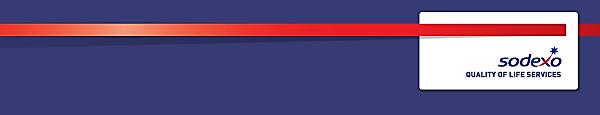 Function:Function:Defence & Government ServicesDefence & Government ServicesGeneric job:  Generic job:  ChefChefPosition:  Position:  ChefChefJob holder:Job holder:Date (in job since):Date (in job since):Immediate manager 
(N+1 Job title and name):Immediate manager 
(N+1 Job title and name):Catering Manager Catering Manager Additional reporting line to:Additional reporting line to:Head ChefHead ChefPosition location:Position location:DST Leconfield All Catering OutletsDST Leconfield All Catering Outlets1.  Purpose of the job 1.  Purpose of the job 1.  Purpose of the job 1.  Purpose of the job To provide effective delivery of catering services to the client organisationTo prepare, cook and serve meals to the customer to the highest possible standard, in line with the service level agreement; by following the relevant recipe cards as directed by your Line ManagerEmbracing the principles of Collaborative Business Relationships (BS11000), in line with Sodexo’s vision and valuesTo provide effective delivery of catering services to the client organisationTo prepare, cook and serve meals to the customer to the highest possible standard, in line with the service level agreement; by following the relevant recipe cards as directed by your Line ManagerEmbracing the principles of Collaborative Business Relationships (BS11000), in line with Sodexo’s vision and valuesTo provide effective delivery of catering services to the client organisationTo prepare, cook and serve meals to the customer to the highest possible standard, in line with the service level agreement; by following the relevant recipe cards as directed by your Line ManagerEmbracing the principles of Collaborative Business Relationships (BS11000), in line with Sodexo’s vision and valuesTo provide effective delivery of catering services to the client organisationTo prepare, cook and serve meals to the customer to the highest possible standard, in line with the service level agreement; by following the relevant recipe cards as directed by your Line ManagerEmbracing the principles of Collaborative Business Relationships (BS11000), in line with Sodexo’s vision and values2. 	Dimensions 2. 	Dimensions 2. 	Dimensions 2. 	Dimensions N/A3. 	Organisation chart 4. Context Comply with all Sodexo Company Policies/Procedures Comply with all Legislative RequirementsAdhere to any local Client Site Rules and RegulationsRole model safe behaviour Unsociable hours in line with business requirements maybe required Flexibility on work schedule and location maybe required.5.  Main assignments To continue to develop one’s own skills and knowledge within the position, including any required training coursesTo maintain excellent client/customer relationshipsTo attend team briefs, huddles and meetings as requiredTo attend your performance development review to discuss job standards and agree development activities To maintain a clean and tidy work area at all times including your service countersTo maintain high levels of personal hygieneTo wear the appropriate uniform and PPE as required, and to ensure that your clothing and PPE are clean and serviceable at all times To care for all available resources including equipment, materials and supplies as directedTo report any near miss occurrences, accidents or faulty equipment to managementTo ensure effective communication with line manager, team, customer and client organisationTo maintain all areas of responsibility to the set service standards and in line with applicable service offerTo ensure that food is cooked, served and stored at the correct temperature at all times and that all mandatory checks are completed at the correct time.To assist with the control and storage of all food typesTo monitor and record temperatures of fridges, freezers, hot cabinets and serveries’ as directed by your Line ManagerTo ensure that all handover procedures are completed with incoming teams and all opening and close down procedures with a particular emphasis on cleanliness and securityTo comply with all working instructions, identifying procedures when ordering and receiving goods including communication of Non-Conformance To provide catering support services in all catering facilities across the site including food preparation (including Vegetable preparation), cooking and presentation, storage and disposal of food and monitoring practices to ensure that company and legislative requirements are metCarry out Weekly Stock Takes when asked to do soTo carry out any other reasonable tasks and/or instructions as directed by ManagementTo carry out all cleaning tasks within the Food Preparation, and Service areas6.  Accountabilities Accurate completion of tasks detailed in the work requirements resulting in successful audits and minimal customer/client complaints 7.  Person specification Essential:Demonstrate experience in a similar within a service industry at a comparable levelMust have one of the following qualifications or equivalent:- BSC (Catering), MHCIM, HND, City and Guilds 706/1 and 2, NVQ level 2 and 3  Knowledge of health and safetyCIEH level 2 qualification or equivalentAble to demonstrate attention to detail and adherence to standardsKnowledge of MS Office (Word, Excel and Outlook)Shifts will be; Earlies/Lates/Weekends and Functions during a 5 day out of 7 working weekDesirable:Experience of working within a Military EnvironmentProven experience of Managing Client Relationships8.  Competencies N/A – this section is for management job descriptions only9.  Management approval